Arbeitsblatt 1d: Unregelmäßigkeiten beim Kaufvertrag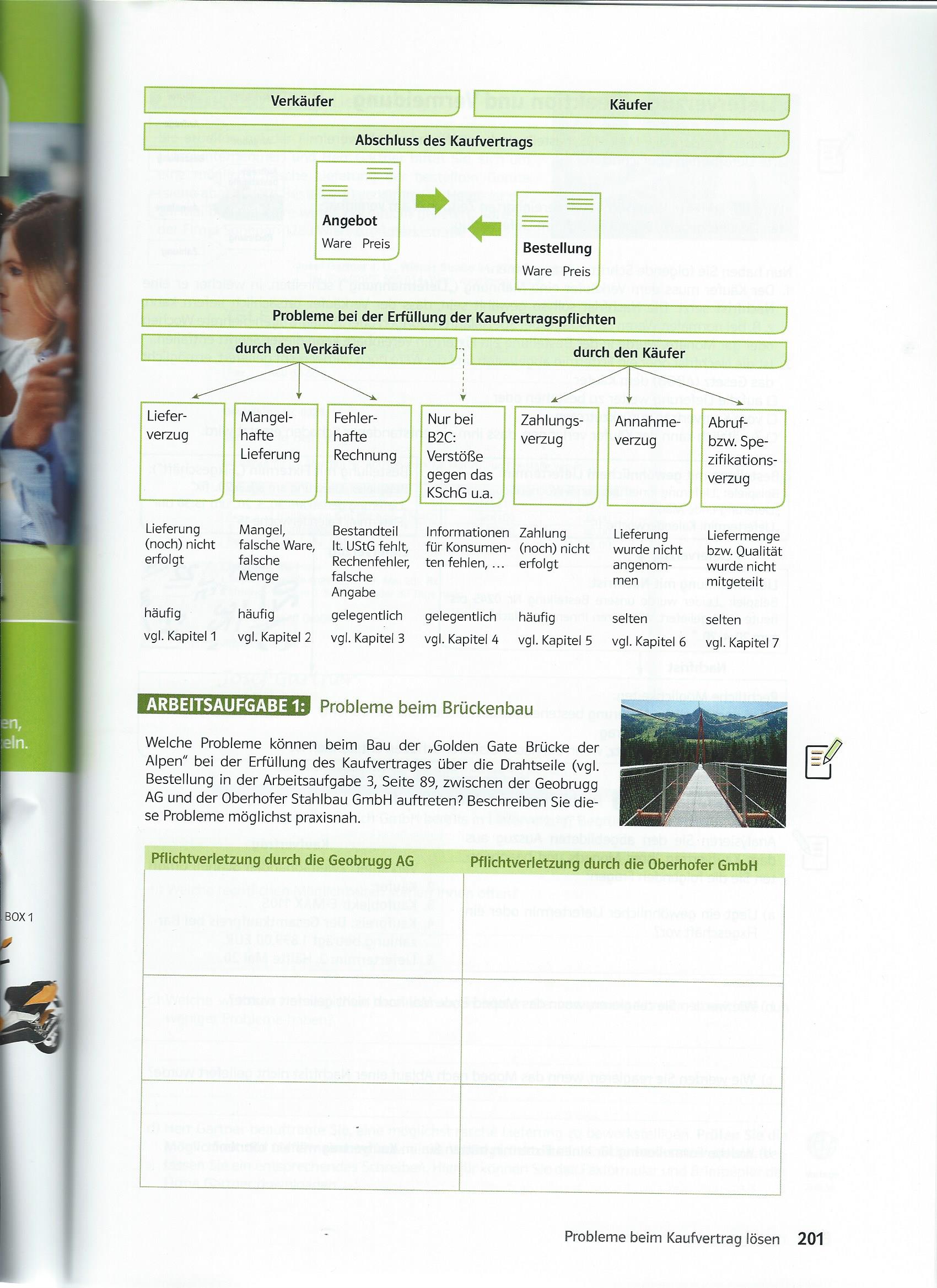 Lieferverzug:Wird die korrekte Ware nicht zum vereinbarten Zeitpunkt am vereinbarten Ort übergeben, handelt es sich um Lieferverzug.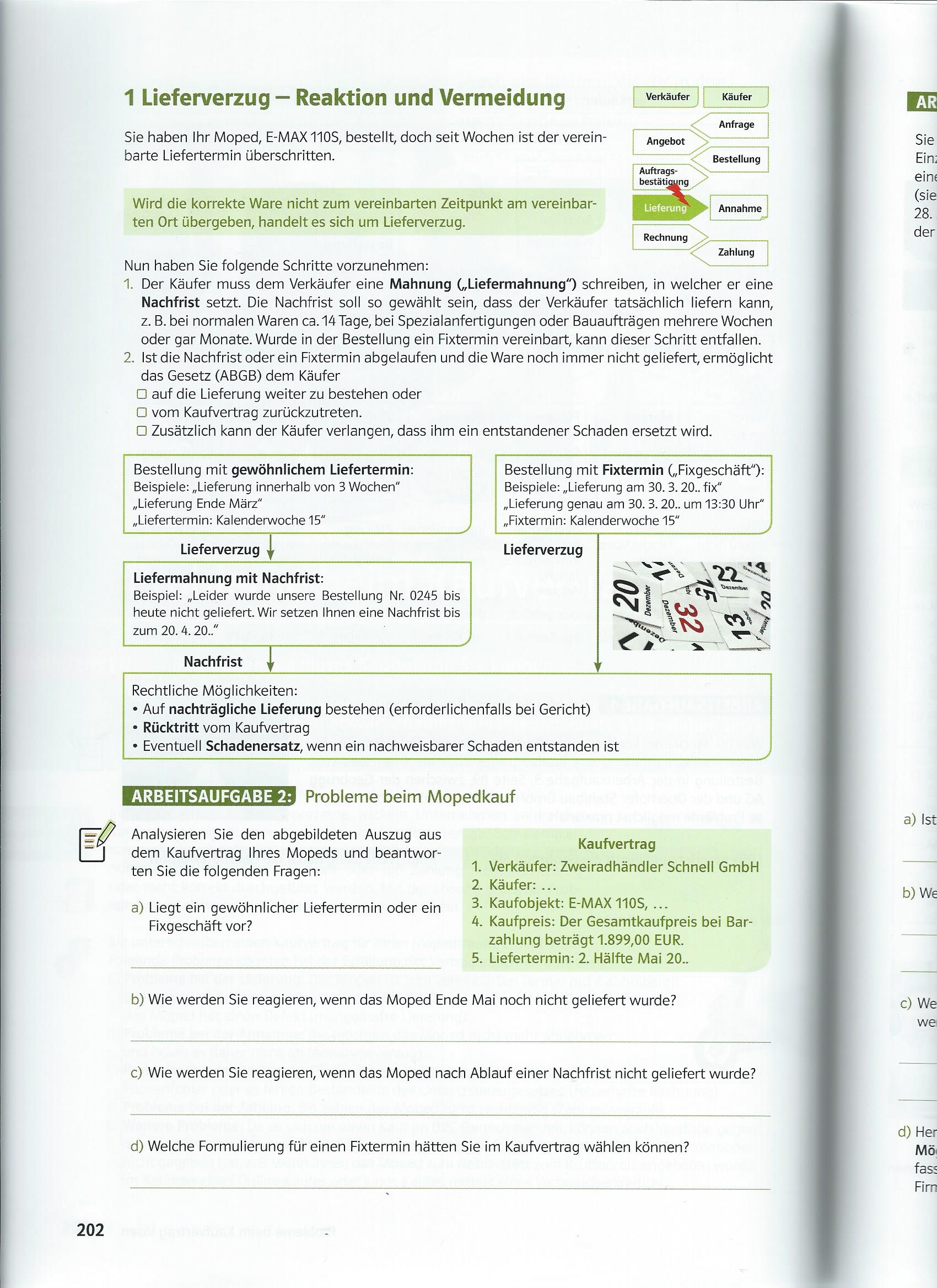 Mangelhafte Lieferung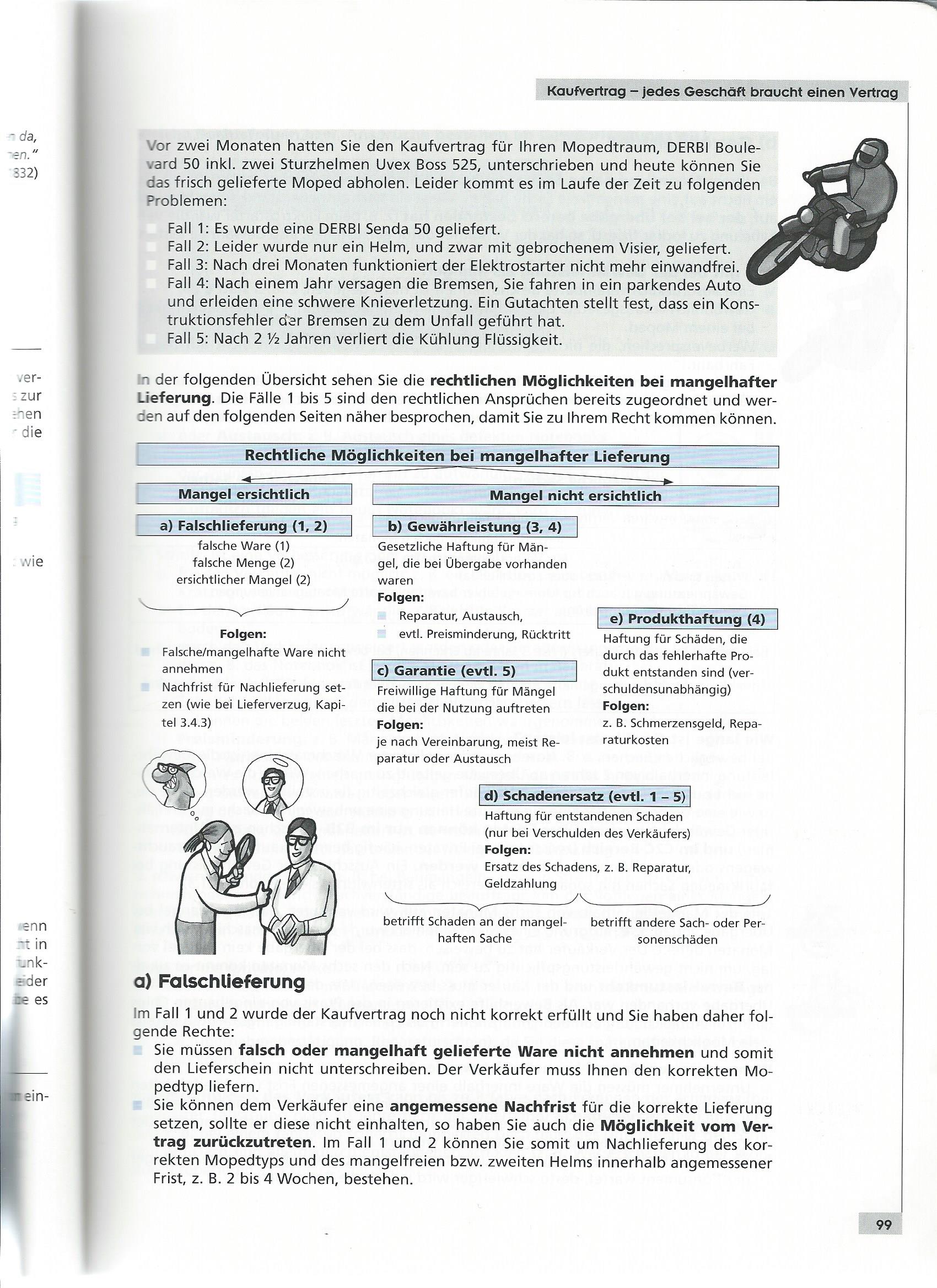 Mangel:		- es fehlt eine typische Eigenschaft des Produkts. Das heißt: falsche oder 
 			  mangelhaft gelieferte Waren müssen nicht angenommen werden.Gewährleistung: 	- gesetzliche Haftung für Mängel, die bereits bei der Übergabe vorhanden 
 			   waren
 			- Frist bei beweglichen Sachen 2 Jahre, bei unbeweglichen 3 Jahre; 
 			- Folgen: Reparatur oder Austausch  Preisminderung  Rücktritt vom 
 			   Vertrag
 			- kann vertraglich nur zwischen Unternehmern ausgeschlossen 	werden bei 
 			   B2C Geschäften ist dies verboten. 
			- Die Beweislast liegt beim Verkäufer, nach 6 Monaten: BeweislastumkehrGarantie: 		- freiwillige Haftung für Mängel, die bei der Nutzung auftreten
 			-  Frist laut Garantievereinbarung – ist meist länger als bei Gewährleistung. 
			- Eine Reparatur bzw. ein Austauschanspruch besteht auch auf Mängel, die 
 			   erst nach Übergabe entstanden sind. Daher wird die Garantie oft nur an 
 			   bestimmte Teile des Produktes vergeben.
 			- Folgen laut Garantievereinbarung 
			- Gewährleistung ist der stärkere AnspruchAufgabenblatt 1d: Unregelmäßigkeiten beim Kaufvertrag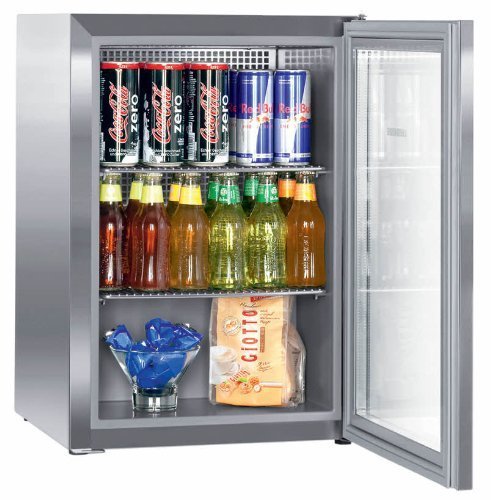 Kurt Pliem hat nach Abschluss der Tourismusschule das Hotel seiner Eltern übernommen. Voll Tatendrang hat er sofort begonnen die Zimmer zu renovieren und zu modernisieren. Im Zuge dessen hat er in jedes der 25 Zimmer einen Minikühlschrank einbauen lassen.Die Kühlschränke wurden bei Liebherr direkt bestellt. Leider ist dabei nicht alles so gut gelaufen. Zuerst musste wochenlang auf die Kühlschränke gewartet werden und dann gab es auch noch Probleme mit einem Gerät. 					https://geizhals.at/liebherr-cmes-502-coolmini-mini-kuehlschrank-a741769.htmlAufgabe 1:Geben Sie einen Überblick über Leistungsstörungen, die beim Kaufvertrag auftreten können. Berücksichtigen Sie dabei Probleme, die sowohl durch den Käufer als auch durch den Verkäufer entstehen können.Aufgabe 2:Als Liefertermin wurde „Lieferung Ende März“ vereinbart. Am 15.April gibt es im Hotel noch immer keine neuen Kühlschränke.Überprüfen Sie, um welche Arte von Geschäft es sich hier handelt.Führen Sie an, wie Kurt Pliem im konkreten Fall vorgehen muss.Aufgabe 3: Die Kühlschränke wurden letztendlich doch geliefert, in den Gästezimmern montiert und kurz getestet. Nach zwei Monaten beschweren sich die Gäste regelmäßig, dass die Getränke im Kühlschrank  gefroren sind.Beschreiben Sie, was man grundsätzlich unter einem Mangel versteht.Erklären Sie anhand dieses Beispiels ausführlich den Unterschied zwischen Gewährleistung und Garantie.Beurteilen Sie, ob es sich im konkreten Fall um einen Garantiefall oder um einen Gewährleistungsfall handelt.Beschreiben Sie die damit verbundene Vorgehensweise und die damit verbundenen Rechtsfolgen.Aufgabe 4: Das ist aber noch nicht alles. In einem Fall ist es zu einem Stromschlag gekommen und ein Gast musste für mehrere Wochen ins Krankenhaus.Geben Sie eine Empfehlung ab, wie hier rechtlich vorgegangen werden soll.